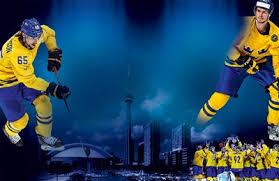 Bussresa samt Hockeybiljett till Sverige- Finland200kr10 SeptemberTraining Camp World CupLaget 2016Matchen Börjar 18.00 I Scandinavium Bussen Avgår 14.00 Från Södra parkeringenBiljetter Sökes Röda BarackenStart 28Juni Till 12 Augusti 